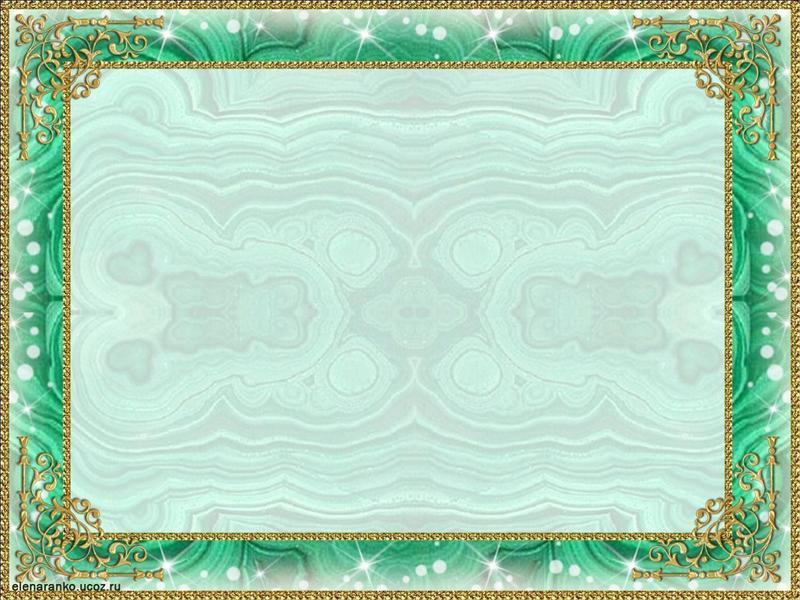 Муниципальное автономное дошкольное образовательное учреждение «Детский сад № 5 «Золотая рыбка» комбинированного вида  «Новогодняя ёлка у Хозяйки медной горы»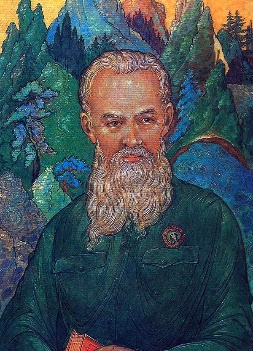 «Новогодняя ёлка у Хозяйки медной горы»Оформление: задник оформлен в виде пещеры, украшенной гирляндами, ящерками, самоцветами, нарядная ёлка в центре, в одном углу зала «волшебный сугроб».Действующие лица-взрослые: Дед мороз, Хозяйка медной горы. Действующие лица-дети: Самоцветы, Льдинки-холодинки, Снегурочка, Серебряное копытце, Горные мастеровые, Огневушка-Поскакушка, Ящерки, Данило-мастер, Парнишки со снежками.Музыкальный ряд: «Новогодние игрушки» А. Хоралов, «Кобальд» Э. Григ, балет «Каменный цветок» С. Прокофьев,                                                              «Музыкальная шкатулка» Л. Бетховен, «Музыкальная табакерка» А. Лядов, «Рассвет» Э. Григ, танец огня «Кобальд» Э. Григ, «Песня снегурочки» М. Мокиенко, песня «Наша ёлочка» Е. Лучников, «Огнями светит Ёлочка» А. Ильин, хоровод «Новый год» В. Герчик, песня «Что такое зима?» Ю. Верижников, песня «Зимушка хрустальная» А. Филиппенко, «Хоровод с Дедом Морозом А. Варламов, танец Данилы – мастера и горных мастеров Ш. Гуно, песня «Серебряное копытце» С. Ведерников, пляска «Русская зима» Л. Олиферова.                                                    Звучит музыка «Новогодние игрушки» А. Хоралов, дети заходят в зал, встают по обе стороны зала. Из-за занавеса появляется Дед Мороз. За занавесом Ящерки и Огневушка- Поскакушка.Дед Мороз: Здравствуйте, ребята, милые внучата!Здравствуйте, гости дорогие!С Новым годом поздравляюСчастья всем, добра желаюЭтот праздник на планетеЛюбят взрослые и дети.Пусть шагает он по кругуРады мы ему как другу.Очень рад я встрече с вами,Шёл к вам белыми снегамиШёл полями и лесамиСо своими чудесами…Дети приветствуют Деда Мороза.Дед Мороз:Вьюги, закружите, запуржите,Дорогу к сказке покажитеИскры снежные, горите!Нас в пещеру проводите!Дети садятся, звучит «Кобальд» Э. Григ, появляется Огневушка-Поскакушка.Огневушка-Поскакушка:Побегу, закружу, вам дорогу покажу!Смеётся, манит за собой детей.Дед Мороз:Что за чудо огонёк?Мне седому невдомёкСколько огоньков я знал,А такого не видал!Что ж, отправимся за ним, За помощником моим.Дед Мороз под музыку из балета «Каменный цветок» С. Прокофьева, ведёт детей за Огневушкой-Поскакушкой, подводит к закрытому занавесу. Звучит музыка, гаснет свет, открывается занавес, включается «Фонарь». Дети рассматривают пещеру, украшенную гирляндами, змейками, самоцветами затем садятся вместе с Огневушкой-Поскакушкой.Дед Мороз:Что же это такое? Снега нет! Одна ёлка, да и та каменная стоит и огнями не горит.Нет никого… Никто на встречает, не привечает, не угощает… Есть тут кто живой?Звучит музыка «Танец ящерок» из балета «Каменный цветок» С. Прокофьева, появляются две Ящерки. Исполняют «Танец Ящерок».Дед Мороз:Встанем в круг, не выпустим! Дед Мороз с детьми встают в круг перед ёлкой, Ящерки оказываются внутри круга. Игра «Не выпустим».Дед Мороз:Расскажите-ка нам, куда мы попали?Ящерки:Ой-ей-ей!Звучит «Музыкальная шкатулка» Л. Бетховена.Из-за ёлки появляется Хозяйка Медной горы, разъединяет круг детей, Ящерки жмутся к ней.Хозяйка Медной горы:Чего расшумелись? Ступайте мои покои охранять, чтобы никто чужой не пожаловал! Я здесь сама разберусь!Ящерки убегают, дети садятся. Хозяйка Медной горы:Я – Хозяйка Медной горы! Владычица подземного царства и всех каменьев самоцветных! Вы кто такие!Дед Мороз:Я – Дед Мороз, пришёл к тебе в гости с детьми.Хозяйка Медной горы:Ну вот, Огневушка-Поскакушка всё перепутала. Я кого велела ей привести? Данилу-мастера, чтобы каменную ёлочку оживить! На земле Новый год, а у меня никаких праздников.Дед Мороз:Вот и чудесно! Мы сейчас в твоей пещере праздник устроим! Из снега и льда таких чудес сотворим. Куда твоим каменьям тягаться!Хозяйка Медной горы:Камень вечный, его красота навсегда!Дед Мороз:Зато снег у нас мягкий, пушистый, правда, ребята?Дети:Да, да…Хозяйка Медной горы:Мне как раз такие мастера надобны! Оставляю вас у себя!Дед Мороз:Как это? Ребята, а вы хотите погостить у Хозяйки медной горы?Дети отвечают согласием.Дед Мороз:Как же так, ребята? А как же мамы, папы? А подарки?Хозяйка Медной горы:Отстраняет Деда Мороза.А что подарки? Я им дам камнями самоцветными поиграть, на мои богатства посмотреть! А ты, мне дедушка, ёлку оживишь?!Дед Мороз:СердитоНе могу у тебя под землёй чудеса творить. Воздуху мало! Снегу падать неоткуда, ветрам и метелям раздолья нет! МечтательноА я уже и снежинок припас самых лучших, одна к одной!Хозяйка Медной горы:Ой вы, камни самоцветные,Ой, вы яхонты заветные,Изумруды яркотравные,И сапфиры синеглазые,Белым серебром мерцающиеЯрким золотом горитеТанец свой нам покажите!Дети исполняют танец самоцветов, «Музыкальная табакерка» А. Лядов.Дед Мороз:Да, прекрасны твои самоцветы, но мои льдинки не хуже будут!Ну-ка, льдинки-холодинки,Вы хрустальные картинки,Вы рассыпьте свой ковёрПокажите свой узор!Дети исполняют «Танец льдинок- холодинок» «Рассвет» Э. Григ.Дед Мороз:Ну что, Хозяйка, понравились тебе мои ледяные узоры? Так покажи нам путь-дорогу обратно.Хозяйка Медной горы:Что-то не хочется вас отпускатьЭй, Огневушка-Поскакушка!Задай-ка, дедушке жару!Огневушка-Поскакушка,Ты девчонка-хохотушка,Золоты колечки отпусти, распустиК нам огонь приведи.Огневушка-Поскакушка хохочет, разбрасывает колечки, убегает за платками и исполняет «Танец огня» «Кобальд» Э. Григ.Во время танца девочки льдинки-холодинки подбегают к Деду Морозу и накрывают его белым прозрачным покрывалом.Дед Мороз:Ничего у тебя не выйдет, хозяюшка! Мои льдинки-холодинки спасут меня от жара и огня. Только вода потечёт, смотри, как бы твою пещеру не затопило!Хозяйка Медной горы:Ладно, ладно твоя взяла! Отпущу и тебя, и детей. Вот только ёлочку мне зажги, а то у меня не получается. И оставайтесь у меня, пожалуйста, Новый год встречать.Дед Мороз:Вот так бы сразу и попросила, по-человечески.А то огня напущу, золоты колечки распущу…А что-то я не вижу своей внучки Снегурочки?Дед Мороз приглашает всех детей встать вокруг ёлочки. Девочка одевает костюм снегурочки.Дед Мороз:Крепче за руки беритесьВозле ёлки становитесь.Сейчас мы будем игратьИ улыбки собиратьСнегурочка услышит смех ребятИ придёт к нам в детский сад.Ведущая:Видите, бант большой,Мы его спрячем, Дед Мороз ни за что не найдёт.Игра с бантом. Дед Мороз отворачивается, ведущий прячет бант сначала на ёлку, а потом за пояс Деда Мороза. Он ищет у детей, щекочет их немного, дети смеются.Звучит «Песня Снегурочки» М. Мокиенко, в зал входит Снегурочка.Снегурочка: Здравствуйте, ребята! Узнали вы меня?Я –  Снегурочка! Я к вам пришла из сказки зимней.Я вся из снега, серебра.Мои друзья – метель и вьюга,Я всех люблю, ко всем добра.Дед Мороз:Ну что же, внученька, пора на ёлке огоньки зажигать.Снегурочка: Сегодня весело у нас,Мы Новый год встречаемУ ёлочки наряднойОгни мы зажигаем.Дед Мороз:Чуть подальше отойдите,Дружно, хором все скажите«Ёлочка, Ёлочка проснисьИ огнями загорись!»Дети повторяют, на ёлке загораются огоньки.Ребёнок 1:Ты так прекрасна Ёлочка,Что нам не умолчать.Мы много слов хорошихДолжны тебе сказать!Ребёнок 2:Наша Ёлка в целом миреВсех красивей и милей.Посмотрите, посмотрите,Сколько огоньков на ней!Ребёнок 3:И в таком нарядном платьеЁлка светится от счастьяС нами пляшет и поётИ встречает Новый год!Песня «Наша Ёлочка» Е. Лучников.Ребёнок 4:Ёлочка уральскаяКак ты хорошаПушистая, смолистаяВ гости к нам пришлаВся чудесными огнямиНаша ёлка светитьсяОгневушка-Поскакушка возле ёлки вертится.Ребёнок 5:Так, давайте же, ребята, возле ёлочки споём,И весёлым хороводом возле ёлочки пройдёмПусть же в этом хороводе веселится весь народ!И удача, и веселье будет с нами целый год!Хоровод «Новый год!» А.Ильин.Дед Мороз:В круг вставайте, детвораС Дедом Морозом будет сейчас игра.Игра «Рукавица». Дети идут по кругу со словами.«Борода и красный носЭто Дедушка МорозНа носу сидят синицыДай, Мороз, нам Рукавицы»Дед Мороз:Я согласен, не зевайте, рукавицы забирайте.Протягивает руки двум стоящим рядом детям. Они снимают по рукавице и разбегаются в разные стороны. Кто первым наденет рукавицу Деду Морозу, тот и выигрывает.Дед Мороз:А теперь я посижу, на ребяток посмотрю.Так мечтал я целый год – кто же мне стихи прочтёт?Стихи «Бажовская сказка». Исполняют трое детей.1. Нарядился зимний лесВ тысячи алмазов,Будто он явился весьИз бажовских сказовУ берёзы на плечахКружевные шали,Они в солнечных лучахЯрко засверкали.2. Приоделись ели в мех.Дорогой, песцовый,Красотой затмили всехВ шубах своих новых.Рассыпая серебро,Легкий снег летает,Пышным сказочным ковромЗемлю укрывает.3. Самоцветы тут и там.Может это снится?Серебристо по лесамЦокают копытца.Стихи про Деда Мороза. Исполняют два ребёнка.1. Дед Мороз – красный нос,В шубе с бородой.Праздник ты, нам принёс,Радостный такой.Мы стихи с утра училиИ готовы рассказатьИ тебя, Дед мороз, вкусно угощать.Не спеши, сядь поешь,Ставь мешок у ёлкиЯ его постерегу, чтоб не украли волки.2. Дед Мороз, ты пришёл!Мы тебя так ждалиМы старались целый день,Ёлку наряжали.Стих учила я с утра.Гольфы одевалаУбирала, подметалаК вечеру устала.Дед Мороз, скажи ты мне:Я не зря старалась? Ты подарочек принёс?Я его дождалась?Стих «Русская зима».Снег пушистый, серебристыйЛёгким стелется ковромИ снежинки, как пушинкиВьются весело кругом.Вышла в поле в платье беломНаша русская зимаПусть она гуляет смело, будет рада детвора!Песня «Что такое Зима?» Ю. Верижников.Дед Мороз:Как вы замечательно поёте и читаете стихи. А давайте-ка ребята, ещё раз встанем в хоровод, чтоб продолжить встречать Новый год!Ребёнок 1:Дед Мороз, Дед Мороз,Хорошо, что ты принёсВ детский сад сегодняПраздник новогодний!Ребёнок 2:Тебя мы ждали целый год,А это очень долго!Вставай ты с нами в хоровод
Под Новогодней ёлкой.«Хоровод с Дедом Морозом» А.Варламов. Мальчика «Данилу- мастера» уводят за дверь. Дети садятся.Дед Мороз:Порадовали вы меня, повеселили и подарков заслужили.Ой, а где же подарки? (Заглядывает под ёлку)Ой, беда! Куда же я их положил?Хозяйка Медной горы:Ну, эта беда поправимая. Дед Мороз, я тебе помогу. Хлопает три раза в ладоши, звучит музыка, гаснет свет, включается «фонарь», заходит Данила-мастер с каменным цветком в руках.Данила-мастер:Здравствуйте дети, гости дорогие!Здравствуй, Хозяюшка.Хозяйка Медной горы:Здравствуй, Данила! А что Данила-мастер, выполнил ли ты моё задание, сделал волшебный цветок?Данила-мастер:Так точно, моя хозяюшка (показывает цветок), весь год старался со своими помощниками – горными мастеровыми (показывает рукой на детей в костюмах мастеровых). Из малахитового камня чудо-цветок сотворил (отдаёт цветок хозяйке).«Танец Данилы-мастера и горных мастеровых» Ш. Гуно.Хозяйка Медной горы:Ну славно, славно плясуны. Я вас хвалю, молодцы!Ну что Данила-мастер, смастерил ты каменный цветок, а он исполнит заветное желание под Новый год?Данила-мастер:Цветок, хозяюшка, получился по моим силам. А полной силы у него нет.Дед Мороз:Я сейчас чудо покажуИ цветок вам оживлю. (Делает движение посохом, гаснет свет, цветок загорается изнутри).Хозяйка Медной горы:Этот красивый, каменный цветок мой подарок вам дети.Ведущая:Спасибо тебе Хозяюшка.Дед Мороз:Да, чудесный подарок – каменный цветок!Милые мои друзья, я вспомнил где подарки оставил.Я так на праздник к вам спешил,Подарки в сказке позабыл.Ведущая:Хотите сказку вы узнать?Тогда сказку надо отгадать.« По сугробам среди сосен
козлик мчался быстро очень,Где копытцем постучал,Там весь снег светится стал.»Что это за сказ?Дети:Серебряное копытце.Ведущая:Над уральской стороною сказка-песенка летит.Песня «Серебряное копытце» С. Ведерников, исполняют девочки.Ведущая:(Показывает на парнишек со снежками в белых шапках ушанках и валенках, которые сидят около сугроба).А парнишки- шалунишкиСлышат цоканье копыт.Пляска «Русская зима» Л. Олифирова. В конце мальчики бросают снежки, играют.Звучит музыка минус песни «Серебряное копытце» С. Ведерников, появляется ребёнок «Серебряное копытце», поскоками движется по кругу и останавливается у «сугроба».Ведущая:Отважный козлик мчится,Земля цветёт кругом,В тиши звенят копытцаВесёлым серебром.Серебряное копытце:По земле я стукну ножкойЗасверкает всё кругом,И в подарки превратитсяЗасияет снег огнём!Серебряное копытце стучит ногой, свет в зале гаснет, загорается «Волшебный сугроб».Дед Мороз:Снег волшебный засветилсяИ в подарки превратилсяДостает подарок из «Волшебного сугроба», свет загорается.Спасибо, тебе Серебряное копытце, Хозяйка, Снегурочка, помогайте всем подарки раздавать.С новым годом!